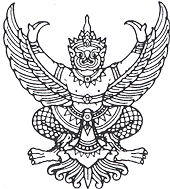 ประกาศองค์การบริหารส่วนตำบลห้วยยูงเรื่อง    ประกาศผลการสรรหาและเลือกสรรบุคคลเป็นพนักงานจ้าง******************		ตามประกาศรับสมัครการสรรหาและเลือกสรรบุคคลเป็นพนักงานจ้างขององค์การบริหารส่วนตำบลห้วยยูง   ลงวันที่  14 เดือนสิงหาคม   พ.ศ.  2561  และได้ดำเนินการสรรหาและเลือกสรรพนักงานจ้างเสร็จสิ้นไปแล้วนั้น   เมื่อวันที่ 3 เดือนกันยายน   พ.ศ.  2561  ปรากฏผลการสรรหาและเลือกสรรบุคคลเป็นพนักงานจ้าง  ดังนี้                    พนักงานจ้างตามภารกิจ  ตำแหน่งผู้ดูแลเด็ก (ทักษะ) องค์การบริหารส่วนตำบลห้วยยูง    จะขึ้นบัญชีผู้ได้รับการสรรหาและเลือกสรรไว้  มีกำหนด  1 ปี  ทั้งนี้   ตั้งแต่วันที่  4  เดือนกันยายน พ.ศ.2561      เป็นต้นไป   (ถ้ามีการสรรหาและเลือกสรรครั้งต่อไป   ให้ถือว่าบัญชีผู้ได้รับการสรรหาและเลือกสรรครั้งนี้เป็นอันยกเลิก)    ประกาศ  ณ  วันที่  4  เดือนกันยายน     พ.ศ.2561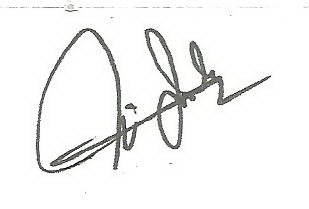 							(นายวินัย  มากสม)        นายกองค์การบริหารส่วนตำบลห้วยยูงทั้งนี้ผู้ที่ได้รับการสรรหาและเลือกสรร องค์การบริหารส่วนตำบลนาบอน จะพิจารณาเข้ารับการจ้างตามลำดับที่ในประกาศฯ ในแต่ละตำแหน่งทั้งนี้ โดยความเห็นชอบของคณะกรรมการพนักงานส่วนตำบลจังหวัดนครศรีธรรมราช			จึงประกาศให้ทราบโดยทั่วกัน				ประกาศ ณ วันที่  21  เดือน  ธันวาคม  พ.ศ.  2549(นายเจริญ  ศิริคำ)นายกองค์การบริหารส่วนตำบลนาบอนลำดับที่เลขประจำตัวสอบชื่อ – สกุลคะแนนที่ได้คะแนนที่ได้คะแนนที่ได้คะแนนที่ได้ลำดับที่ได้ลำดับที่เลขประจำตัวสอบชื่อ – สกุลภาค ก.ภาค ข.ภาค ค.รวมลำดับที่ได้1 001นางสาวจรรวดี  พรมทอง40419517612003นางปิยวรรณ นบนอบ43399417623002นางสาวศรีสุดา นบนอบ3436941643